SODč. 100/2024(5441 NOZ)název stavby : Vybudování recepce a úprava vstupuŠkolská v objektu Školská 15 - Akademické gymnázium a Jazyková škola s právem jazykové zkoušky, školy hlavního města Prahy, Praha I , Štěpánská 22 číslo zakázky : 100/2024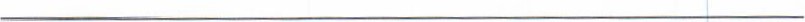 1.Smluvní stranyzkoušky, školy hlavního města Prahy Štěpánská 22110 OO Praha 1 - Nové Město lč: 708 72 503oprávněný zástupce: ve věcech smluvních : PaedDr. Milan Štěrba ve věcech provádění díla: p. Altner11.Předmět plněníPředmětem smlouvy o dílo je : Vybudování recepce a úprava vstupuŠkolská v objektu Školská 15 - Akademické gymnázium a Jazyková škola s právem jazykové zkoušky, školy hlavního města Prahy, Praha 1, Štěpánská 22(dále jen dílo).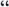 Bližší specifikace provedení díla je v „krycím listu nabídky-rozpočtu”, který je nedílnou součástí této smlouvy jako příloha I.111.Doba plněníZhotovitel se zavazuje provést dílo v termínu do 30.5.2024 ode dne podpisu této SOD.IV.Cena díla(I) Cena díla dle čl. II. této smlouvy se sjednává jako cena smluvní ve smyslu Zák. č. 526/90 Sb. o cenách a činí s DPH:Celkem s DPH	2.097.500,- Kč(slovy: dvamilionydevadesátsedmtisícpětset)Sazba daně z přidané hodnoty činí 21%Platební a fakturační podmínkyFakturace za dílo bude prováděna po odsouhlasení provedených prací objednatelem a zhotovitelem.Splatnost faktur je 7 dní od doručení objednateli.Každá faktura jako účetní doklad bude obsahovat náležitosti účetních a daňových dokladů, včetně vyúčtování DPH a bude podkladem pro zaplacení díla.Změnu smluvní ceny lze vyžadovat pouze při objednatelem uplatněných změnách provádění díla oproti zpracované nabídce Či provedení dalších prací (víceprací), které ve zpracované nabídce nejsou obsaženy, a které objednatel potvrdí zápisem do stavebního deníku, ne však na základě změn rozměrů či ploch, které byly součástí nabídky zhotovitele.Cena takovýchto víceprací bude stanovena písemnou dohodou, v souladu se způsobem výpočtu smluvní ceny, v předloženém nabídkovém rozpočtu zhotovitele.V případě, že objednatel bude změny a vícepráce požadovat, zhotovitel provede tyto změny a vícepráce podle zápisu do stavebního deníku. Tyto změny a vícepráce budou objednatelem uhrazeny v souladu s ustanovením bodu č. I a 2 tohoto článku.Provádění díla a součinnost smluvních stranZástupce zhotovitele na stavbě pověřený dozorem na dílo a předáním díla jeZhotovitel je povinen realizovat dílo v souladu s nabídkovým rozpočtem zhotovitele a v souladu s příslušnými právními předpisy, technickými normami a ustanoveními této smlouvy.Zhotovitel se zavazuje dodržovat bezpečnostní, hygienické, požární a ekologické předpisy na staveništi tak, aby neohrožoval svou činností třetí osoby v objektu a v jeho okolí.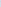 Zhotovitel se zavazuje, že si zajistí vlastní dozor nad bezpečností práce a soustavnou kontrolu nad bezpečností práce při činnosti na staveništi.Zhotovitel se seznámí s riziky na staveništi, upozorní na ně své pracovníky a určí způsob ochrany a prevence proti úrazům a jinému poškození zdraví.Zhotovitel se zavazuje vybavit své pracovníky osobními ochrannými prostředky podle činnosti a rizik na staveništi.Zhotovitel upozorní objednatele na všechny okolnosti, které by mohly vést při jeho činnosti na staveništi k ohrožení provozu nebo ohrožení bezpečného stavu technických zařízení a objektu.Zhotovitel upozorní objednatele na všechny okolnosti, které by mohly vést při jeho činnosti na staveništi k ohrožení života a zdraví pracovníků objednatele nebo jiných osob.V případě pracovního úrazu pracovníka zhotovitele vyšetří a sepíše záznam o tomto úrazu vedoucí pracovník zhotovitele ve spolupráci s odpovědným pracovníkem objednatele.Zhotovitel odpovídá za pořádek na staveništi, za provádění průběžného úklidu a závěrečného úklidu po dokončení jím zajišťovaných prací. Dále je povinen průběžně odstraňovat odpady a nečistoty vzniklé jeho pracemi.(I I) Zhotovitel si je vědom skutečnosti, že práce budou probíhat za plného provozu budov a zavazuje se provádět stavební práce tak, aby svou činností provoz budovy narušoval co nejméně.Objednatel je oprávněn provádět dozor investora a písemně předávat své připomínky formou zápisu do stavebního deníku. Zhotovitel je povinen na tyto připomínky okamžitě reagovat, případně odstranit jejich příčinu.Objednatel zajistí pro zhotovitele  sklad pod uzamčením (dle možností ), šatnu a WC pro pracovníky (dle možností)  možnost napojení pro odběr vody a elektrického proudu 220 V.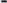 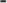 Objednatel zajistí povolení ke vjezdu do areálu, parkování v areálu a využití prostranství či pozemků nutných k provádění díla. Pozemky objednatele budou zhotoviteli poskytnuty po dobu provádění bez úhrady.VII.Provedení díla(I) Zhotovitel splní svou povinnost provést dílo jeho řádným ukončením a předáním díla objednateli.(2) K převzetí díla vyzve zhotovitel objednatele 3 dny před datem odevzdání díla (dle termínu uvedeném v Čl. III. Doba plnění).O předání a převzetí díla bude sepsán protokol podepsaný oprávněnými zástupci smluvních stran, ve kterém strany potvrdí, že závazek smlouvy je splněn, a který bude obsahovat zhodnocení prací, soupis případných vad a nedodělků, včetně lhůt k jejich odstranění.Dnem protokolárního předání a převzetí díla počíná běžet záruční lhůta díla.(3) Zhotovitel vyklidí prostory staveniště do 2 dnů od předání celého díla.Záruka za díloZáruční doba na montážní práce a investiční celky je stanovena v délce 36 měsíců od podepsání zápisu o protokolárním předání a převzetí díla.Záruka se nevztahuje na mechanické poruchy způsobené provozem investora či jinou osobou.IX.Odpovědnost za vadyObjednatel je povinen provedené dílo prohlédnout při jeho předání a bez zbytečného odkladu oznámit případné vady díla, které se ukážou po předání v průběhu záruční lhůty.x.Smluvní sankce(I) Při nedodržení konečného termínu plnění z viny zhotovitele (dle čl. III této smlouvy) je zhotovitel povinen zaplatit objednateli smluvní úrok z prodlení ve výši 0,01% ze smluvní ceny za každý den prodlení. Tato pokuta se neuplatní, pokud zhotovitel nebude moci provádět práce vlivem nepříznivého počasí a tato skutečnost bude zaznamenána a potvrzena objednatelem ve stavebním deníku (nepřízeň počasí se rozumí prodloužené zimní období v jarních měsících nebo dlouhotrvající deště znemožňující výše uvedené práce).(2) Při nedodržení zaplacení faktury v termínu splatnosti je objednatel povinen zaplatit zhotoviteli smluvní úrok z prodlení ve výši 0,01 % z ceny faktury za každý den prodlení.XI.Závěrečná ustanovení(I) Tato smlouva je vyhotovena ve dvou exemplářích, z nichž jeden obdrží objednatel a jeden zhotovitel.Smlouvu lze měnit Či doplňovat pouze písemnými dodatky podepsanými oběma smluvními stranami.Objednatel prohlašuje, že na sjednané dílo má pro zhotovitele zajištěno finanční krytí v plné výši.Není-li uvedeno v této smlouvě jinak, řídí se vzájemné vztahy smluvních stran zákonem č. 513/1991 Sb., obchodní zákoník, v platném znění.Smlouvaje platná a účinná ode dne podpisu oběma smluvními stranami.Tato smlouva odpovídá pravé a svobodné vůli smluvních stran.Praha , dne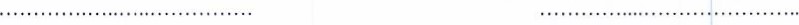 Přílohy ke smlouvě: č. I krycí list nabídky-rozpočetZhotovitel 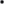 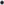 Genel Invest holding s.r.o.Toužimská 1 158197 ooIC: 04217519 DIČ: CZ04217519 bankovní spojení: 3907605319/0800 oprávněný zástupce: ve věcech smluvních: M. Říha ve věcech provádění díla: M. ŘíhaObjednatel :Akademické gymnázium a Jazyková škola s právem jazykovéZa objednatele:Za zhotovitele:PaedDr. Milan ŠtěrbaM. ŘíhaAkademické gymnázium, škola hlavního města Prahyjednatel.